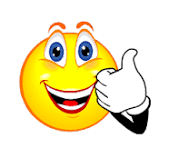 Beskjeder: Velkommen til hyggelig juleavslutning i Vrimmel onsdag kl. 18 – 20. Invitasjon ble sendt hjem forrige uke.Vi er nå ferdige med utviklingssamtalene og er imponerte over elevenes innsats.Frist for innlevering av svarslipp om skolegudstjeneste var fredag 30. november. Vennligst lever snarest hvis dere har glemt det.Timeplan:   Ukas mål:Sosialt: Jeg kan gå rolig inn på klasserommet og stå ved plassen min uten å prate.Norsk: Jeg kan lage et personintervju.Matte: Jeg kan tegne tredimensjonale figurer.Engelsk: Jeg kan lage et «Biographical Poem»Naturfag: Jeg kan fordeler og ulemper med kjernekraft og solenergiSamf.fag: Jeg jobber godt i arbeidet med forskjellige folkegrupper i Norge.GLOSER: mother = mor, father = far, sister = søster, brother = bror, grandfather = bestefargrandmother = bestemor, cousin = fetter/kusine, aunt = tante, uncle = onkel, sibling = søskenTid Mandag Tirsdag  Onsdag Torsdag  Fredag 1.time EngelskMatteKok      MatteNorskK&H2.time NaturfagNorskKok      NorskEngelskK&HMat/storefri 3.time  NorskEngelskMatte        KokGymMatte4.time KRLENorsk       KokSamfunnsfagSamfunnsfagSlutt 
  14.3013.0014.3014.3014.30Tirsdag OnsdagTorsdagFredagEngelsk:T.B.: Les godt høyt og oversett.Step 2: s. 72 – 73 Step 3: s. 74 – 75 (Les også s. 72 – 73)Naturfag:Les side 128-131 i Gaia naturfag. Leselekse: Les 15 min i egen bok.Matte:Ukeslekse side 141 i Multi eller Parallellboka.Samfunnsfag:Jobb med folkegrupper etter avtale med læringspartner.Leselekse: Les 15 min i egen bok.Norsk:Les «Kjerstis intervjutips 1», s. 74 i Zeppelin språkbok.Lag 7 spørsmål i skriveboka di. Du skal interevjue din læringspartner!(Bruksanvisningen står i intervjutipsene.)Engelsk:Gloser. Se under.Matte:Ukeslekse side 141 i Multi eller Parallellboka.Matte:Ukeslekse side 141 i Multi eller Parallellboka.Leselekse: Les 15 min i egen bok.